Задания  для 5Б класса География. Заменить слова в тексте условными знаками:Однажды в теплый летний день мы с друзьями отправились гулять к озеру. Чтобы добраться до цели нам нужно было доехать на автобусе по шоссе, через мост до грунтовой дороги. По пути за окном мы наблюдали за сменой пейзажа – сначала были дома, потом раскинулся луг с редкими деревьями и кустами, на горизонте виднелась граница леса. Мы немного устали и остановились отдохнуть на пеньках у ручья, вода которого стекала в небольшой овраг. На окраине села Лесного раскинулся цветущий сад. За домами виднелись огороды. Пешком, по тропинке, мы прошли через лес, где были разные деревья.  Мы дошли до цели. Перед нами открылась тихая речушка, впадающая в лесное озеро. 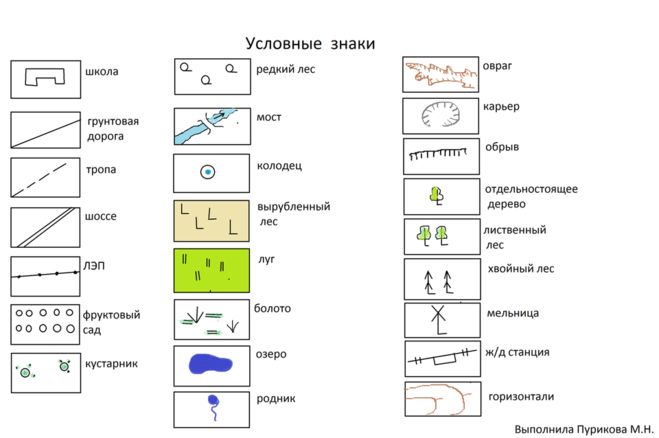 ПредметЗаданиеФорма контроля МАТЕМАТ.Прочитать п.3.1Задание №42 на платформе УЧИ.РУ (срок выполнения задания  с 07.02.2022 по 09.02.2022)Проверка выполнения задания на платформе УЧИ.РУЛИТЕРАТ.С45-48 читать, ответить письменно на вопрос №4 на с48https://resh.edu.ru/subject/lesson/7406/main/ Выполненные задания прислать на почту учителя olga_shapoval73@mail.ruТЕХНОЛ.Тема: «Правила составления технологической карты известного технологического процесса».Задание.  На листе в клетку составить технологическую карту на изготовление объемной открытки к 23 февраля(описать процесс изготовления, оформив его в таблицу)Проверка на урокеАНГ.ЯЗ.44 Стр.118 №4 читать, переводитьПроверка выполненного упражнения на урокеГЕОГРАФ.Записать текст с помощью условных знаков.Проверка учителем на уроке